MANDAG 6TIRSDAG 7ONSDAG 8TORSDAG 9FREDAG 10UKESpråksamling.Grupper inne/ute.Språksamling.Vi forbereder oss til 17-mai feiring.Kristi himmelfartsdag.Barnehagen er stengt.Vi forbereder oss til 17-mai feiring.Vi øver sanger til fellessamling.19MANDAG 13TIRSDAG 14ONSDAG 15TORSDAG 16FREDAG 17UKESpråksamling.Turdag.Grupper inne/ute.Språksamling.Vi forbereder oss til 17-mai feiring17 mai feiring i barnehagen.Ta gjerne med flagg.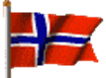 Grunnlovsdag.Barnehagen er stengt!20MANDAG 20TIRSDAG 21ONSDAG 22TORSDAG 23FREDAG 24UKE2. pinsedag.Barnehagen er stengt.Grupper inne/ute.Aktivitetsdag i Kløvereng barnehage (de som begynner på Sunde skole).Regellek for 3 og 4 åringene.Førskoletrening i Skredbakka.Hinderløype for 3 og 4 åringene.Språksamling.Vi øver sanger til fellessamling.21MANDAG 27TIRSDAG 28ONSDAG 29TORSDAG 30FREDAG 31UKESpråksamling.Turdag.Grupper inne/ute.Språksamling.Regellek for førskolebarna.Formingsaktivitet for 3 og 4 åringene.Førskoletrening i Skredbakka.Musikksamling for 3 og 4 åringene.Vi øver sanger til fellessamling.Lekedag.22